
Which numbers do these circles represent?A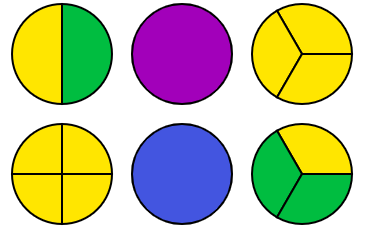 B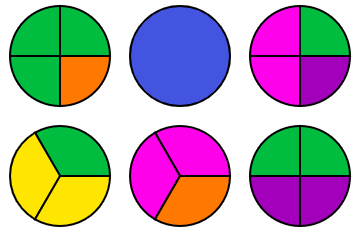 C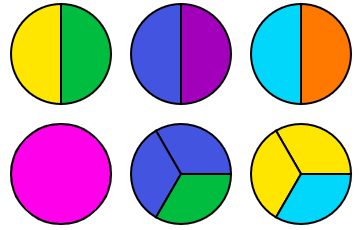 D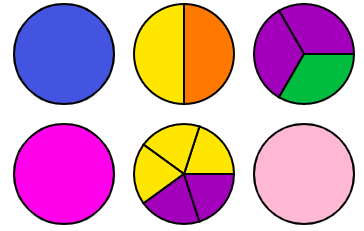 E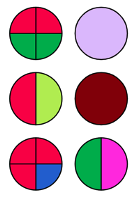 F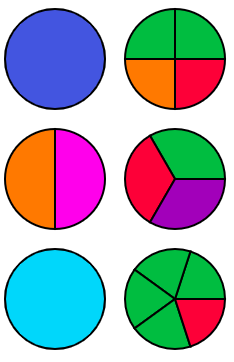 G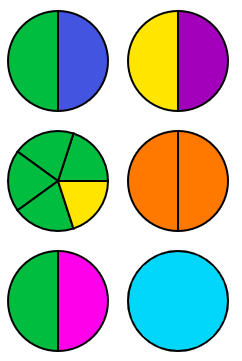 H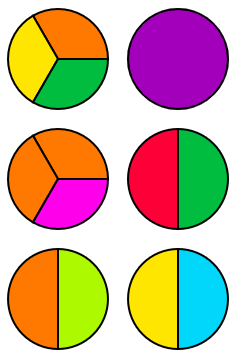 